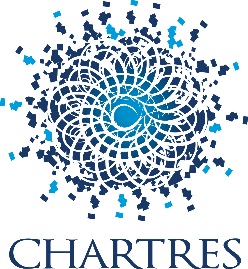 Direction des Ressources HumainesService Emploi et FormationChartres, le 22 janvier 2020Un poste de Pianiste Assistant Accompagnement danse à temps non complet 10 heures hebdomadairesest à pourvoir Au Conservatoire de Musique et de Danse à Rayonnement Départemental (Catégorie B, cadre d’emplois des Assistants d’Enseignement ou contractuels)L’agent accompagne au piano les classes de danse du Conservatoire.MISSIONS : Accompagner les cours techniques quotidiens en danse classique et en danse contemporaine,Adapter les propositions musicales aux différents niveaux techniques des élèves danseurs,Participer à la mise en œuvre des projets du département danse.COMPETENCES :Excellent instrumentiste, spécialisé en accompagnement de classes de danse,Connaissance et pratique du répertoire classique, contemporain et de l’improvisation,Témoigner d’une solide culture musicale et chorégraphique,Goût et aptitude pour le contact et la communicationSens de l’écoute,Qualités relationnelles,Rigueur, réactivité, esprit d’initiative,Aptitude au travail en équipe, grande ouverture d’esprit, goût pour la recherche, l’expérimentation et l’innovation,Motivation pour la mise en œuvre des projets du département et de l’établissement,Capacités d’adaptation aux contraintes d’emploi du temps.CONDITIONS D’EXERCICE DU POSTE :Diplôme d’Etat de professeur de musique, spécialité accompagnement.Disponibilité requiseSi ce poste vous intéresse, merci de faire parvenir votre candidature (lettre de motivation et CV) à Chartres Métropole  - Direction des Ressources Humaines, Hôtel de Ville - Place des Halles, 28000 CHARTRES, ou par mail : recrutement@agglo-ville.chartres.fr, avant le 16 février 2020.